ΓΥΜΝΑΣΙΟ  ΜΑΧΑΙΡΑΔΟΥ                                                                                                                 ΣΧΟΛΙΚΟ  ΕΤΟΣ: 2013-2014          ΖΑΚΥΝΘΟΥ                                                                                                                                 ΤΡΙΤΗ: 20-05-2014             ΠΑΡΟΥΣΙΑΣΗ    ΠΡΟΓΡΑΜΜΑΤΩΝ:                      3. PROJECT A’ TAΞΗ ΓΥΜΝΑΣΙΟΥ: Υπεύθυνη                                         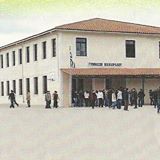 1.Παρουσίαση  Προγράμματος Περιβαλλοντικής                                Εκπαιδευτικός: κα Γαζέα  Μαγδαληνή                                  Αγωγής: ‘’Αναζητώντας στο Ιστορικό Κέντρο της  Πόλης  μας         ΤΜΗΜΑ Α1:’’  Πρόληψη ατυχημάτων  και  (από  το  Λιμάνι  ως  το Κάστρο) τις αειφορικές  προεκτάσεις          πρώτες  βοήθειες  στο  Σχολείο  και  τη ζωή  μιας  βιώσιμης ανάπτυξης’’.                                                                      μας’’. Συντονιστές  Εκπαιδευτικοί: Μάργαρη  Φιλιππίτσα, Βούτος          ΤΜΗΜΑ Α2:’’ Η αξία  του  Σχολικού Αθλητισμού Παναγιώτης, Κοτσώνης  Ιωάννης και Ακτύπη Άννα.                         για  μια  καλύτερη  ζωή’’.2. Παρουσίαση  Πολιτιστικού  Προγράμματος: ‘’Εξερευνώντας     4. Μαθητικές  Δημιουργίες  Μαθητών  της  Α’ διαθεματικά   και  διεπιστημονικά   την Αρχαία Ελληνική                  και  Β’ Γυμνασίου  στο  μάθημα  της Τεχνολογία’’. Συντονιστές  Εκπαιδευτικοί: Ακτύπη  Άννα,                  Τεχνολογίας. Υπεύθυνη Εκπαιδευτικός:Κρασσακοπούλου  Παναγιώτα, Σεμιτεκόλου Παναγιώτα,                  κα Παπανδρέου  Χριστίνα.Γελαδάς  Σπυρίδων.